Úterý  5.5.Ranní cvičení – Travička /šátek, kapesník, utěrka,žínka/Komunitní kruh 1. Otázka dnešního dne : Kdybys byl/a neviditelný/á co bys udělal/a? 2. Opakování básničky ze cvičení: Travička   Nová básnička : Myslivec a zvířátka    Myslivec je kamarád,    všech zvířátek v lese,    pes je jeho společník,    i když se zimou třese.    Do lesa jdou věrně spolu,    zvěř nakrmí a jdou domů.    Zvířátka jsou spokojená,    bříška mají naplněná.   3. Kdo je to hajný/lesník 4. Krmelec- je jednoduchá dřevěná stavba umístěná nejčastěji v lese, která slouží pro přikrmování zvěře. 5.  Hájovna- dům hajného 6. Písnička: Na tý louce zelený – můžete ukazovat, přidejte svoji oblíbenou písničkuSvačina/pauza cca 30min.   Předčtenářská  příprava Procvičování motoriky mluvidel: Vypláznout jazyk-co nejvíce, pak olizovat spodní ret, doprava, doleva, jazyk tlačit na horní patro silou, do tváře vpravo a vlevo, nafukování tváří - střídavě nafukovat levou a pravou tvář, obě dohromady, špulíme rty na pusinku, doširoka otevíráme pusu, co nejvíc to jde, vyfukujeme vzduch s přivřenými rty-koník frká Čáp a liška (Josef Stanislav Menšík)Stará chytrá liška a starý čáp byli přátelé. Liška udělala hody a pozvala strýčka čápa na ně. Čáp přišel a liška vyndala z hrnce kaši na prkno a jedli.Čáp ale nemohl tak rychle zobat, jako liška hltala; než čáp jednou zobl, liška měla polovici sežranou. A tak se čáp vůbec nenajedl.I udělal čáp hody; nachystal do láhve s hrdýlkem žab a ryb a pozval na ně tetku lišku. Když liška přišla, čáp pravil:"Jezte, tetko, jezte!"Ale liška nemohla z láhve ničeho vytáhnout. Čáp strčil zobák hrdlem do láhve a polykal ryby i žáby. Liška pak jen, co ukáplo, slízla a také se nenajedla.Po jídle se čáp ptal lišky:"Jak vám chutnalo, tetičko?"Liška odpověděla:"Inu, bylo toho málo; ale ač neteklo, aspoň kapalo!"Od té doby se říká: "Když neteče, aspoň kape."Práce s pohádkouCo vymyslela liška na čápa?Jaká byla liška?Co vymyslel  čáp na lišku?Pamatuješ si pořekadlo z této pohádky?Pobyt a hra venku OBĚD Příprava a sklízení ODPOČINEK pohádka na odpočinek : https://www.veselepohadky.cz/otesanek-mluvene-slovo/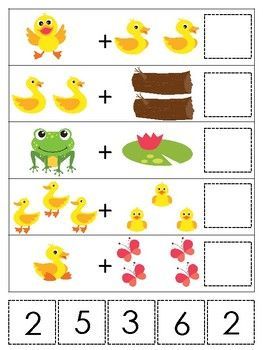 Zjara první ona vstáváKlek  sedmo, ruce volně položenéSníh si z hlavy setřepáváKlek,ruce ve vzpažení,pomalu třepeme šátkem a zpět do kleku sedmoV létě pod kosou se skloníVzpor klečmo,ohnutý předklon, předklon hlavyA až k hvězdám sladce voníVzpor ležmo, prohnutá záda, zakloněná hlavaNa podzim, když vítr skučí, bere zemi do náručíSed skřižný skrčmo, úklony stranou, ruka se šátkem ve vzpažení, šátek při úklonu až na zemV zimě v polích, na zahraděSed skrčmoPeřinu přitáhne k braděLeh na zádech skrčmo, kolena přitažená k braděAby zjara první vstala, sníh si z hlavy setřepalaStoj spatný, ruce ve vzpažení, šátkem pomalu třepeme do připažení